Інформаційний лист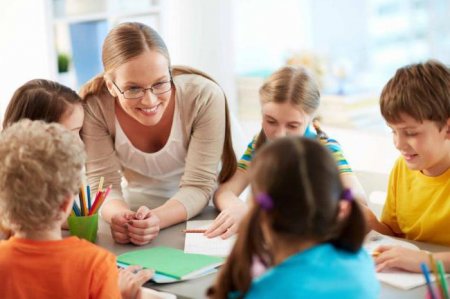 Шановні колеги!Запрошуємо Вас до участі у науковому семінарі «Етимологічна робота зі словами на основі розвитку інтересу до вивчення української мови», який відбудеться 12 березня 2018 року на базі науково-дослідної лабораторії Уманського державного педагогічного університету імені Павла Тичини.Реєстрація учасників 12 березня о 11.00 год. у корпусі №2 університету, ауд. 217. Питання для обговорення1. Етимологізація слова як засіб формування інтересу молодших школярів до української мови2. Розробка методики застосування етимологічного аналізу на уроках української мови в початковій школі3. Етимологічні хвилинки на уроках української мовиДодаткову інформацію можна отримати за телефонами:098-33-80-766 – Торчинська Тамара Анатоліївна (кандидат педагогічних наук, доцент кафедри фахових методик та інноваційних технологій у початковій школі УДПУ імені Павла Тичини), 097 480 93 88 – Загоруйко Наталія Павлівна (лаборант науково-дослідної лабораторії УДПУ імені Павла Тичини).Оргкомітет